FRIDAY 11th DECEMBER 2015A/C GOODAVALE ANGUS50 ANGUS HEIFERS AVG 460 KGDEP ALLOURA BULL 17TH SEPT TO 30TH NOVTHESE HEIFERS ARE ONLY BEING OFFERED DUE TO SALE OF PROPERTY.THEY ARE THE TOP 50 HEIFERS RETAINED FROM 120 HEAD.QUALITY BRED HEIFERS (FRONT PADDOCK)CONTACT PHILLIP WHITE0412609141ELDERS YASS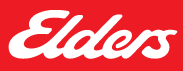 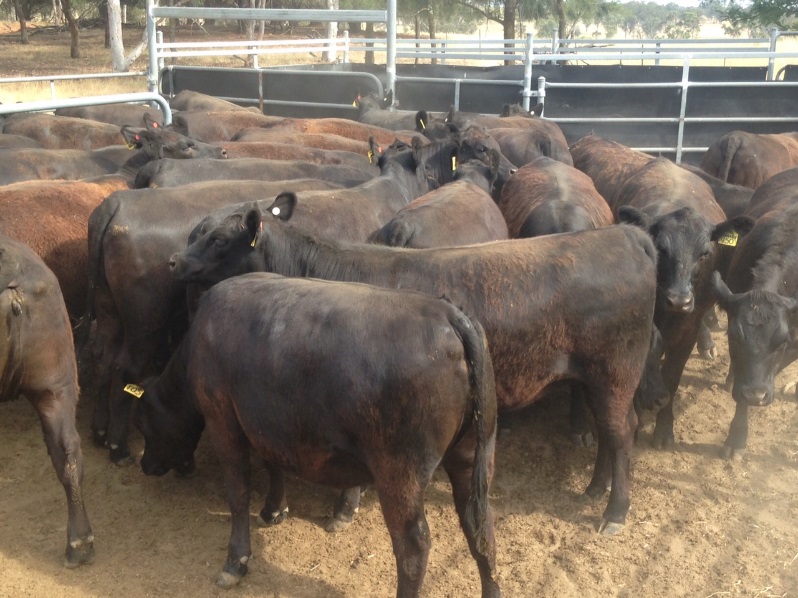 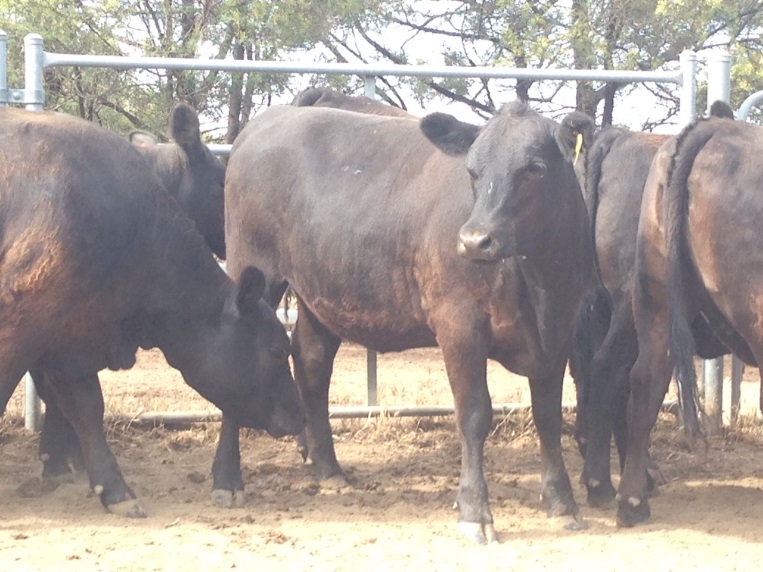 